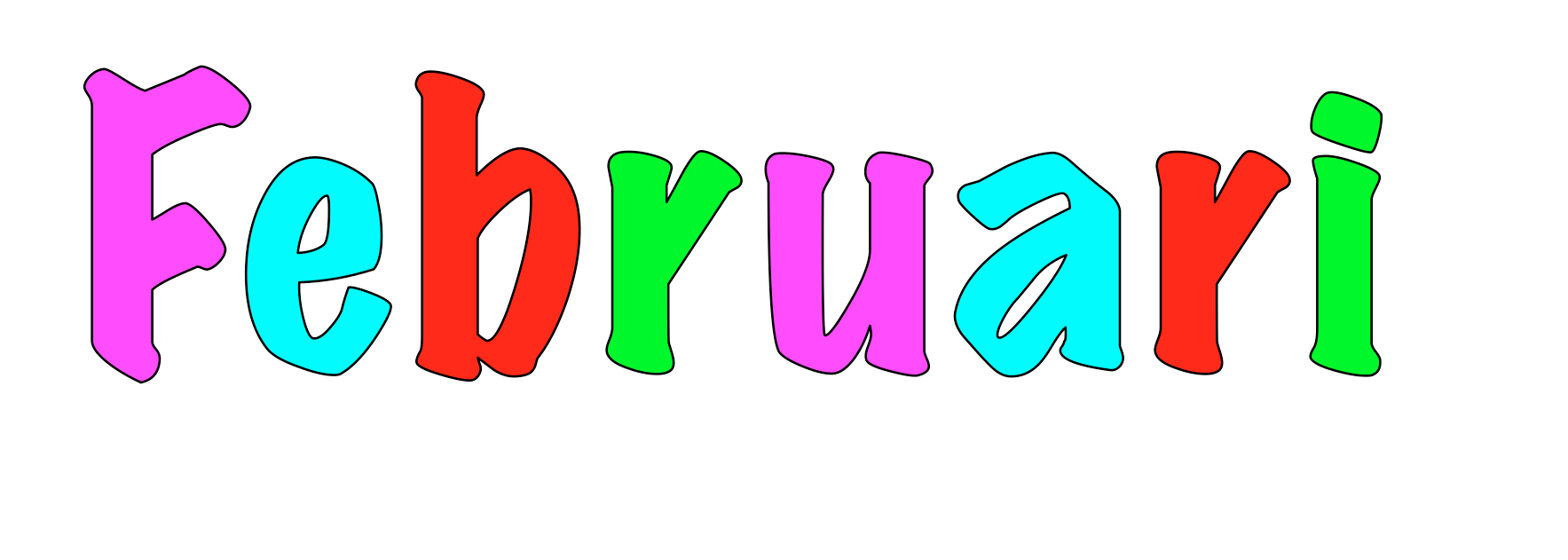 www.ikje.jimdo.com     www.ikje.simpsite.nl     ikje.edel@gmail.comfebruari2015MaandagDinsdagWoensdagDonderdagVrijdagZaterdagZondag12345678910111213141516171819202122232425262728